Dear Sir/Madam,You should have recently received your Conservation Practice Adoption and Motivations survey. Thank you, if you have already responded. If not, there is still time. You are encouraged to respond online at agcounts.usda.gov, by phone, or mail. To protect the health and safety of producers, partners, and employees, NASS has suspended      in-person data collection until further notice.Your response is critical to ensure that the data collected accurately represent the conservation practices and programs used by farmers and ranchers across the United States.The information you provide will be used for statistical purposes only. In accordance with federal law, your responses will be kept confidential and will not be disclosed in identifiable form. For more information about this survey, visit: nass.usda.gov/Surveys/Guide_to_NASS_Surveys/CPAMS.If you have questions or difficulty completing your survey, please call toll-free 888-424-7828.Sincerely,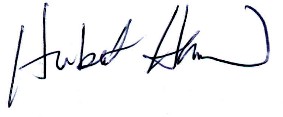 Hubert HamerAdministrator, National Agricultural Statistics Service